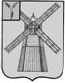 АДМИНИСТРАЦИЯ ПИТЕРСКОГО МУНИЦИПАЛЬНОГО РАЙОНА САРАТОВСКОЙ ОБЛАСТИР А С П О Р Я Ж Е Н И Еот 30 сентября 2013 года  № 293-рс. ПитеркаОб утверждении перечня земельных участков, предназначенных для предоставления гражданам, имеющим трех и более детей, семьи которых признаются многодетными в соответствии с Законом Саратовской области «О мерах социальной поддержки многодетных семей в Саратовской области», желающим приобрести в собственность бесплатно земельные участки для индивидуального жилищного строительства, дачного строительства, ведения садоводства или огородничестваВ соответствии с пунктом 4.1 части 1 статьи 5 и статьи 12.3 Закона Саратовской области от 21 мая 2004 года № 23-ЗСО «О земле», решением Собрания депутатов Питерского муниципального района Саратовской области от 13 октября 2011 года № 6-3 «Об утверждении Порядка учета граждан, имеющих трех и более детей для приобретения земельных участков для индивидуального жилищного строительства, дачного строительства, ведения садоводства или огородничества в собственность бесплатно на территории Питерского муниципального района и Порядка информирования граждан о наличии земельных участков» (с изменениями от 22 августа 2013 года № 31-3):1. Утвердить перечень земельных участков, предназначенных для предоставления гражданам, имеющим трех и более детей, семьи которых признаются многодетными в соответствии с Законом Саратовской области «О мерах социальной поддержки многодетных семей в Саратовской области», желающим приобрести в собственность бесплатно земельные участки для индивидуального жилищного строительства, дачного строительства, ведения садоводства или огородничества (далее – перечень земельных участков), согласно приложению.2. В течение пяти рабочих дней со дня издания настоящего распоряжения опубликовать его в средствах массовой информации, а также на сайте администрации Питерского муниципального района: http://piterka.sarmo.ru. .   3. Контроль за исполнением настоящего постановления возложить на начальника отдела по земельно-правовым и имущественным отношениям администрации муниципального района Кистанову Л.В.Глава  администрациимуниципального района                                                                             В.Н. ДерябинПриложение к распоряжению администрации муниципального района от 30 сентября 2013 года № 293-рПЕРЕЧЕНЬземельных участков, предназначенных для предоставления гражданам, имеющим трех и более детей, семьи которых признаются многодетными в соответствии с Законом Саратовской области «О мерах социальной поддержки многодетных семей в Саратовской области», желающим приобрести в собственность бесплатно земельные участки для индивидуального жилищного строительства, дачного строительства, ведения садоводства или огородничестваВЕРНО: управляющий делами администрации                муниципального района                                                        Н.А. Салацкая№ п/пАдрес (описание местоположения) земельного участкаВид разрешенного использования земельного участка в соответствии с территориальными зонамиПлощадь земельного участка (км.м)Кадастровый номер земельного участка1.Саратовская область, Питерский район, с. Питерка, в 4 м южнее участка д. 139 по ул. ЮбилейнаяДля индивидуального жилищного строительства88464:26:080615:192.Саратовская область, Питерский район, с. Питерка, западная сторона участка д. 119 по ул. Карла МарксаДля индивидуального жилищного строительства88464:26:080663:15